Statement in Support of Harbour Empowerment Order (HEO) Application 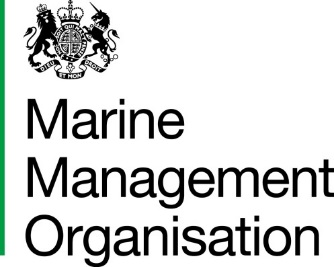 Text in blue italics is guidance and must be deleted before submission. This statement in support is your opportunity, to set out the reasons why the harbour empowerment order is required. This statement in support must be submitted with any application. It will be reviewed by the MMO on receipt of your application and will be included in the consultation pack of your application. Table 1: Application detailsTable 3: Harbour information Table 3a: Need and justification for order Table 2b: Justification for inclusion of provisionsTable 4: Relevant policies, guidance and plansTable 5: Any other relevant informationDate application made to MMOName of primary contact Personal details will be redacted by the MMO before this template is published on the public registerContact details of primary contactPersonal details will be redacted by the MMO before this template is published on the public registerAddress of primary contact Personal details will be redacted by the MMO before this template is published on the public registerName of Harbour Further information about the harbour and the nature of current harbour undertaking must be included in table 3 below.Is this a Works Order?Yes / No. If your application is a Non Works Order, please skip to question 7 below.Brief description of proposed works Date when notification of intention was submitted to MMODate when EIA screening opinion was issued by MMOIf screened in, date when scoping opinion was issued by MMOIf screened in and if an optional ES review was undertaken, date when review was completed by MMONon-technical summary – please explain what you are seeking to achieve in this application in no more than 200 words.Location (coordinates must be provided in WGS84 format if this is a works order)State the names of all relevant charts/maps/plans included with application (if appropriate)Please ensure that you provide a map with the jurisdiction of the new harbour authority, please provide coordinates in WGS84 format.State other legislation relevant to the application and included with this application (if appropriate)  If you have received any pre-application guidance from the MMO in relation to this application please briefly describe this here. Please include dates of correspondence and names of the MMO case team involved with pre-application guidanceHave you included the required fee for your application?If this is a non-works order, involving creating a harbour authority in an existing harbour area, please provide a description .  of the current status of the harbour, including the nature and type of activities undertaken in the harbour. If the nature of the harbour undertaking is proposed to change with the empowerment order, please also provide detail about this.If a new harbour area is to be constructed, please provide detail about new structures and the proposed nature and use of the harbour.Please describe, in as much detail as possible, the need and justification for the order with reference to the relevant objects set out in Section 16 of the Harbours Act 1964 in this box.  You must also explain how you consider the making of the order is desirable in the interests of facilitating the efficient and economic transport of goods or passengers by sea or in the interests of the recreational use of sea going ships. Use the table below to provide an explanation of, and the need for each substantive article of your application.   If new criminal offences are to be created, please be aware that further assessment will be required. Please see this link for more information. Please add more rows to the table below as required.Article in HROSummary of ProvisionRequirement for provisionReference the articlePlease summarise the provisions in this section. Please also explain any technical terms or expressions used from previous Acts or Orders that are no longer in common usage.  Incorporation of the Harbour Docks and Piers Clauses Act 1847 – provide a summary of the provisions incorporated/exceptedInsert here your justification for how each of your proposed provisions achieves the objects set out in section 16 of the Harbours Act 1964.The justification must be fully explained, please provide examples of how the powers may be exercised.Please note that the incorporation of a provision used in a previous harbour order is not a reason to include it in your application, without full justification why it is relevant to your application. There are no ‘standard’ provisions for harbour orders, and each application is assessed on its merits. Plan, policy or guidanceDemonstration that application is compliant with relevant plan, policy or guidance.This section must include consideration of relevant policies, plans and guidance. Other policy and guidance may include the National Policy Statement for Ports, Ports Good Governance Guidance the Port Marine Safety Code, Guide to Good Practice on Port Marine Operations, Home Office guidance on powers of entry  and any other local, relevant plan/policy relating to the proposed order. This also includes relevant shoreline management plans.You must demonstrate that your application is in line with relevant policies and guidance.Please add rows to the table to include the policies, guidance and plans considered.Relevant Marine Plan (or Marine Policy Statement if no plan or draft plan available)As a minimum, the Marine Plan (if one has been adopted) must be considered. If a Marine Plan has been consulted on but not implemented, the application must be assessed against the draft policies of that Marine Plan.  The Explore Marine Plans tool should be used to inform your assessment.Insert other relevant plans/policy/guidance in this column Policy background – provide information on any other consents/planning permission sought/obtainedIs the project part of a wider regeneration plan – if so, provide details Is the project sponsored/grant funded by other bodies/organisations?If so, provide details hereIf you have carried out any pre-application consultation or engagement relating to this application, please provide detail here. Please include any other information that you feel is relevant to the application. 